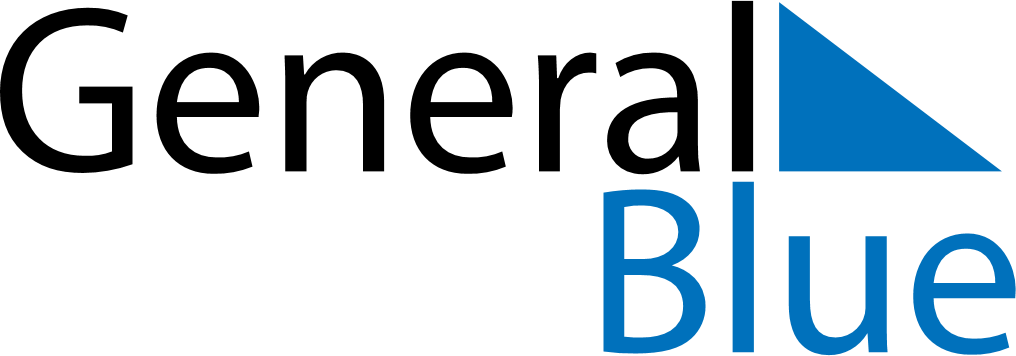 December 2022December 2022December 2022December 2022ItalyItalyItalySundayMondayTuesdayWednesdayThursdayFridayFridaySaturday1223456789910Immaculate Conception111213141516161718192021222323242526272829303031Christmas DayBoxing Day